 Schoolondersteuningsprofiel (SOP) de Oostvogel, regulier basisonderwijs, Lamswaarde.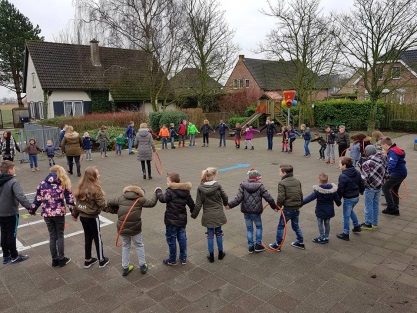 Basisschool de Oostvogel te Lamswaarde , gesitueerd in de gemeente Hulst, is onderdeel van Onderwijsgroep Perspecto. De Oostvogel is een kleine, gezellige en laagdrempelige dorpsschool met een RK-identiteit , waar dagelijks  ongeveer  60 kinderen in de basisschoolleeftijd samenkomen. Ons motto is ‘Op de Oostvogel hoor je erbij’, waarbij we ervan dat uitgaan dat iedereen anders is en dat, ondanks al die verschillen, iedereen erbij hoort. Dit is het uitgangspunt van ons kwalitatief hoogwaardig en toekomstgericht onderwijs.Onze kernwaarden ‘samen, veiligheid en respect’ dragen we dagelijks uit. We zijn ervan  overtuigd dat we  met zijn allen (kinderen, ouders, leerkrachten en dorp ) samen moeten werken in een positieve schoolcultuur. Structurele aandacht voor empathie, vinden we heel belangrijk, zodat iedereen zich gerespecteerd en gewaardeerd voelt. Middels ons nieuwe onderwijsconcept ‘PaletO’  willen we  recht doen aan ieder uniek kind met zijn eigen kleur, specifieke talenten en mogelijkheden.  In de dagelijkse praktijk is er veel ruimte voor extra beweging en wordt er een aantal vaste momenten gewerkt in 2 units met 2 leerkrachten (co-teaching), is er veel aandacht voor sociaal emotionele ontwikkeling, coöperatief en digitaal leren m.b.v. Chromebooks. Door het werken met week- en/of dagtaken wordt de zelfstandigheid van iedere leerling bevorderd.We hechten veel waarde aan de sociaal-emotionele ontwikkeling van alle lln. en we zetten  vooral in op het stimuleren van een positieve groepsvorming en sociale vaardigheden. Middels KiVa willen we schoolbreed  inzetten op preventie, waarbij het versterken van de sociale veiligheid uitgangspunt is, zodat we samen kunnen spelen, werken en leren; kortom ontwikkelen in  een fijne school, waar oor en oog is voor iedereen. We werken handelingsgericht, waarbij we zo optimaal mogelijk aansluiten bij de onderwijsbehoeften van de lln. De basisondersteuning bestaat uit verkorte, reguliere en verlengde instructie. Lln. kunnen geïntensiveerd leerstofaanbod krijgen door herhaling/remediering. In de veelal kleine setting en middels co-teaching  zijn er kansen voor elk kind met leer- en/of  gedragsproblemen. Per  situatie zal  de volgende  vraag leidend zijn voor evt. opvang: Kunnen we dit kind, met deze specifieke ondersteuningsbehoeften een passend onderwijsaanbod bieden in deze groep leerlingen met deze leerkracht(en)?  Er zit een grens aan opvangbaarheid nl. als er  meerdere uren per dag individuele begeleiding  per leerling nodig is en als het functioneren niet veilig of werkbaar is voor het kind zelf, de andere leerlingen en/of de leerkracht(en). Op de Oostvogel is er  een goed opgezette zorgroute, zodat de aanwezige verschillen tussen kinderen op een verantwoorde manier geleid kunnen worden met daarbij een open en interne consultatie en ondersteuning, waarbij actieve betrokkenheid van kind zelf, ouder(s) en/of verzorger(s) en leerkracht(en) de basis  is.  Wanneer de resultaten van de kinderen opvallend zijn, zowel aan de onder- als aan de bovengrens, wordt er actie ondernomen. Dit kan zijn binnen een unitplan of binnen een individueel handelingsplan. De leerkracht stelt samen met de ib-er, ouders en leerling een programma op om tegemoet te komen aan de speciale onderwijsbehoeften van dat bepaalde kind. De ouders worden betrokken in dit hele proces en leerkrachten, ouders en leerling worden op de hoogte gehouden van het effect van de genomen acties. Als leerlingen afwijken van het onderwijsprogramma of als zij extra ondersteuning krijgen vanuit niveau 3 wordt er een OPP opgesteld, met daarin het verwachte uitstroombestemming incl. beargumentering op grond van de onderwijsbehoeften van de leerling. Ook wordt noodzakelijke ondersteuning,  afwijking van het onderwijsprogramma en duur (tijdsperiode) hierin opgenomen.Onze ambitie voor de toekomst is om alle kinderen te betrekken in het leerproces en uitgaan van hun eigen mogelijkheden en talenten,  op eigen niveau, tempo en naar eigen kunnen en aanleren van een onderzoekende houding. Daarnaast willen we kinderen leren te reflecteren op hun eigen ontwikkeling. Zij  worden eigenaar van hun leerproces, waardoor er een grotere betrokkenheid en toename van motivatie ontstaat. I.p.v. kinderen ‘af te rekenen’ op algemeen geldende normen en beoordelingen, willen we vooral inzetten op waardering. Waardering krijgen voor hun eigen mogelijkheden en ontwikkeling, waarbij kinderen niet met elkaar vergeleken worden.  Zodat hun zelfvertrouwen en hun gevoel van competentie wordt vergroot. Dit betekent voor alle leerkrachten dat zij zich meer moeten ontwikkelen van lesgever naar coach en leerstof aan moeten bieden, passend bij de ontwikkeling van en vanuit het kind. Leerstof vanuit de eigen omgeving, thema of actualiteit met daarnaast onderwerpen uit  de methode. Maart, 2018. Schoolondersteuningsprofiel (SOP) de Oostvogel, regulier basisonderwijs, Lamswaarde.Basisschool de Oostvogel te Lamswaarde , gesitueerd in de gemeente Hulst, is onderdeel van Onderwijsgroep Perspecto. De Oostvogel is een kleine, gezellige en laagdrempelige dorpsschool met een RK-identiteit , waar dagelijks  ongeveer  60 kinderen in de basisschoolleeftijd samenkomen. Ons motto is ‘Op de Oostvogel hoor je erbij’, waarbij we ervan dat uitgaan dat iedereen anders is en dat, ondanks al die verschillen, iedereen erbij hoort. Dit is het uitgangspunt van ons kwalitatief hoogwaardig en toekomstgericht onderwijs.Onze kernwaarden ‘samen, veiligheid en respect’ dragen we dagelijks uit. We zijn ervan  overtuigd dat we  met zijn allen (kinderen, ouders, leerkrachten en dorp ) samen moeten werken in een positieve schoolcultuur. Structurele aandacht voor empathie, vinden we heel belangrijk, zodat iedereen zich gerespecteerd en gewaardeerd voelt. Middels ons nieuwe onderwijsconcept ‘PaletO’  willen we  recht doen aan ieder uniek kind met zijn eigen kleur, specifieke talenten en mogelijkheden.  In de dagelijkse praktijk is er veel ruimte voor extra beweging en wordt er een aantal vaste momenten gewerkt in 2 units met 2 leerkrachten (co-teaching), is er veel aandacht voor sociaal emotionele ontwikkeling, coöperatief en digitaal leren m.b.v. Chromebooks. Door het werken met week- en/of dagtaken wordt de zelfstandigheid van iedere leerling bevorderd.We hechten veel waarde aan de sociaal-emotionele ontwikkeling van alle lln. en we zetten  vooral in op het stimuleren van een positieve groepsvorming en sociale vaardigheden. Middels KiVa willen we schoolbreed  inzetten op preventie, waarbij het versterken van de sociale veiligheid uitgangspunt is, zodat we samen kunnen spelen, werken en leren; kortom ontwikkelen in  een fijne school, waar oor en oog is voor iedereen. We werken handelingsgericht, waarbij we zo optimaal mogelijk aansluiten bij de onderwijsbehoeften van de lln. De basisondersteuning bestaat uit verkorte, reguliere en verlengde instructie. Lln. kunnen geïntensiveerd leerstofaanbod krijgen door herhaling/remediering. In de veelal kleine setting en middels co-teaching  zijn er kansen voor elk kind met leer- en/of  gedragsproblemen. Per  situatie zal  de volgende  vraag leidend zijn voor evt. opvang: Kunnen we dit kind, met deze specifieke ondersteuningsbehoeften een passend onderwijsaanbod bieden in deze groep leerlingen met deze leerkracht(en)?  Er zit een grens aan opvangbaarheid nl. als er  meerdere uren per dag individuele begeleiding  per leerling nodig is en als het functioneren niet veilig of werkbaar is voor het kind zelf, de andere leerlingen en/of de leerkracht(en). Op de Oostvogel is er  een goed opgezette zorgroute, zodat de aanwezige verschillen tussen kinderen op een verantwoorde manier geleid kunnen worden met daarbij een open en interne consultatie en ondersteuning, waarbij actieve betrokkenheid van kind zelf, ouder(s) en/of verzorger(s) en leerkracht(en) de basis  is.  Wanneer de resultaten van de kinderen opvallend zijn, zowel aan de onder- als aan de bovengrens, wordt er actie ondernomen. Dit kan zijn binnen een unitplan of binnen een individueel handelingsplan. De leerkracht stelt samen met de ib-er, ouders en leerling een programma op om tegemoet te komen aan de speciale onderwijsbehoeften van dat bepaalde kind. De ouders worden betrokken in dit hele proces en leerkrachten, ouders en leerling worden op de hoogte gehouden van het effect van de genomen acties. Als leerlingen afwijken van het onderwijsprogramma of als zij extra ondersteuning krijgen vanuit niveau 3 wordt er een OPP opgesteld, met daarin het verwachte uitstroombestemming incl. beargumentering op grond van de onderwijsbehoeften van de leerling. Ook wordt noodzakelijke ondersteuning,  afwijking van het onderwijsprogramma en duur (tijdsperiode) hierin opgenomen.Onze ambitie voor de toekomst is om alle kinderen te betrekken in het leerproces en uitgaan van hun eigen mogelijkheden en talenten,  op eigen niveau, tempo en naar eigen kunnen en aanleren van een onderzoekende houding. Daarnaast willen we kinderen leren te reflecteren op hun eigen ontwikkeling. Zij  worden eigenaar van hun leerproces, waardoor er een grotere betrokkenheid en toename van motivatie ontstaat. I.p.v. kinderen ‘af te rekenen’ op algemeen geldende normen en beoordelingen, willen we vooral inzetten op waardering. Waardering krijgen voor hun eigen mogelijkheden en ontwikkeling, waarbij kinderen niet met elkaar vergeleken worden.  Zodat hun zelfvertrouwen en hun gevoel van competentie wordt vergroot. Dit betekent voor alle leerkrachten dat zij zich meer moeten ontwikkelen van lesgever naar coach en leerstof aan moeten bieden, passend bij de ontwikkeling van en vanuit het kind. Leerstof vanuit de eigen omgeving, thema of actualiteit met daarnaast onderwerpen uit  de methode. Maart, 2018. Schoolondersteuningsprofiel (SOP) de Oostvogel, regulier basisonderwijs, Lamswaarde.Basisschool de Oostvogel te Lamswaarde , gesitueerd in de gemeente Hulst, is onderdeel van Onderwijsgroep Perspecto. De Oostvogel is een kleine, gezellige en laagdrempelige dorpsschool met een RK-identiteit , waar dagelijks  ongeveer  60 kinderen in de basisschoolleeftijd samenkomen. Ons motto is ‘Op de Oostvogel hoor je erbij’, waarbij we ervan dat uitgaan dat iedereen anders is en dat, ondanks al die verschillen, iedereen erbij hoort. Dit is het uitgangspunt van ons kwalitatief hoogwaardig en toekomstgericht onderwijs.Onze kernwaarden ‘samen, veiligheid en respect’ dragen we dagelijks uit. We zijn ervan  overtuigd dat we  met zijn allen (kinderen, ouders, leerkrachten en dorp ) samen moeten werken in een positieve schoolcultuur. Structurele aandacht voor empathie, vinden we heel belangrijk, zodat iedereen zich gerespecteerd en gewaardeerd voelt. Middels ons nieuwe onderwijsconcept ‘PaletO’  willen we  recht doen aan ieder uniek kind met zijn eigen kleur, specifieke talenten en mogelijkheden.  In de dagelijkse praktijk is er veel ruimte voor extra beweging en wordt er een aantal vaste momenten gewerkt in 2 units met 2 leerkrachten (co-teaching), is er veel aandacht voor sociaal emotionele ontwikkeling, coöperatief en digitaal leren m.b.v. Chromebooks. Door het werken met week- en/of dagtaken wordt de zelfstandigheid van iedere leerling bevorderd.We hechten veel waarde aan de sociaal-emotionele ontwikkeling van alle lln. en we zetten  vooral in op het stimuleren van een positieve groepsvorming en sociale vaardigheden. Middels KiVa willen we schoolbreed  inzetten op preventie, waarbij het versterken van de sociale veiligheid uitgangspunt is, zodat we samen kunnen spelen, werken en leren; kortom ontwikkelen in  een fijne school, waar oor en oog is voor iedereen. We werken handelingsgericht, waarbij we zo optimaal mogelijk aansluiten bij de onderwijsbehoeften van de lln. De basisondersteuning bestaat uit verkorte, reguliere en verlengde instructie. Lln. kunnen geïntensiveerd leerstofaanbod krijgen door herhaling/remediering. In de veelal kleine setting en middels co-teaching  zijn er kansen voor elk kind met leer- en/of  gedragsproblemen. Per  situatie zal  de volgende  vraag leidend zijn voor evt. opvang: Kunnen we dit kind, met deze specifieke ondersteuningsbehoeften een passend onderwijsaanbod bieden in deze groep leerlingen met deze leerkracht(en)?  Er zit een grens aan opvangbaarheid nl. als er  meerdere uren per dag individuele begeleiding  per leerling nodig is en als het functioneren niet veilig of werkbaar is voor het kind zelf, de andere leerlingen en/of de leerkracht(en). Op de Oostvogel is er  een goed opgezette zorgroute, zodat de aanwezige verschillen tussen kinderen op een verantwoorde manier geleid kunnen worden met daarbij een open en interne consultatie en ondersteuning, waarbij actieve betrokkenheid van kind zelf, ouder(s) en/of verzorger(s) en leerkracht(en) de basis  is.  Wanneer de resultaten van de kinderen opvallend zijn, zowel aan de onder- als aan de bovengrens, wordt er actie ondernomen. Dit kan zijn binnen een unitplan of binnen een individueel handelingsplan. De leerkracht stelt samen met de ib-er, ouders en leerling een programma op om tegemoet te komen aan de speciale onderwijsbehoeften van dat bepaalde kind. De ouders worden betrokken in dit hele proces en leerkrachten, ouders en leerling worden op de hoogte gehouden van het effect van de genomen acties. Als leerlingen afwijken van het onderwijsprogramma of als zij extra ondersteuning krijgen vanuit niveau 3 wordt er een OPP opgesteld, met daarin het verwachte uitstroombestemming incl. beargumentering op grond van de onderwijsbehoeften van de leerling. Ook wordt noodzakelijke ondersteuning,  afwijking van het onderwijsprogramma en duur (tijdsperiode) hierin opgenomen.Onze ambitie voor de toekomst is om alle kinderen te betrekken in het leerproces en uitgaan van hun eigen mogelijkheden en talenten,  op eigen niveau, tempo en naar eigen kunnen en aanleren van een onderzoekende houding. Daarnaast willen we kinderen leren te reflecteren op hun eigen ontwikkeling. Zij  worden eigenaar van hun leerproces, waardoor er een grotere betrokkenheid en toename van motivatie ontstaat. I.p.v. kinderen ‘af te rekenen’ op algemeen geldende normen en beoordelingen, willen we vooral inzetten op waardering. Waardering krijgen voor hun eigen mogelijkheden en ontwikkeling, waarbij kinderen niet met elkaar vergeleken worden.  Zodat hun zelfvertrouwen en hun gevoel van competentie wordt vergroot. Dit betekent voor alle leerkrachten dat zij zich meer moeten ontwikkelen van lesgever naar coach en leerstof aan moeten bieden, passend bij de ontwikkeling van en vanuit het kind. Leerstof vanuit de eigen omgeving, thema of actualiteit met daarnaast onderwerpen uit  de methode. Maart, 2018. Schoolondersteuningsprofiel (SOP) de Oostvogel, regulier basisonderwijs, Lamswaarde.Basisschool de Oostvogel te Lamswaarde , gesitueerd in de gemeente Hulst, is onderdeel van Onderwijsgroep Perspecto. De Oostvogel is een kleine, gezellige en laagdrempelige dorpsschool met een RK-identiteit , waar dagelijks  ongeveer  60 kinderen in de basisschoolleeftijd samenkomen. Ons motto is ‘Op de Oostvogel hoor je erbij’, waarbij we ervan dat uitgaan dat iedereen anders is en dat, ondanks al die verschillen, iedereen erbij hoort. Dit is het uitgangspunt van ons kwalitatief hoogwaardig en toekomstgericht onderwijs.Onze kernwaarden ‘samen, veiligheid en respect’ dragen we dagelijks uit. We zijn ervan  overtuigd dat we  met zijn allen (kinderen, ouders, leerkrachten en dorp ) samen moeten werken in een positieve schoolcultuur. Structurele aandacht voor empathie, vinden we heel belangrijk, zodat iedereen zich gerespecteerd en gewaardeerd voelt. Middels ons nieuwe onderwijsconcept ‘PaletO’  willen we  recht doen aan ieder uniek kind met zijn eigen kleur, specifieke talenten en mogelijkheden.  In de dagelijkse praktijk is er veel ruimte voor extra beweging en wordt er een aantal vaste momenten gewerkt in 2 units met 2 leerkrachten (co-teaching), is er veel aandacht voor sociaal emotionele ontwikkeling, coöperatief en digitaal leren m.b.v. Chromebooks. Door het werken met week- en/of dagtaken wordt de zelfstandigheid van iedere leerling bevorderd.We hechten veel waarde aan de sociaal-emotionele ontwikkeling van alle lln. en we zetten  vooral in op het stimuleren van een positieve groepsvorming en sociale vaardigheden. Middels KiVa willen we schoolbreed  inzetten op preventie, waarbij het versterken van de sociale veiligheid uitgangspunt is, zodat we samen kunnen spelen, werken en leren; kortom ontwikkelen in  een fijne school, waar oor en oog is voor iedereen. We werken handelingsgericht, waarbij we zo optimaal mogelijk aansluiten bij de onderwijsbehoeften van de lln. De basisondersteuning bestaat uit verkorte, reguliere en verlengde instructie. Lln. kunnen geïntensiveerd leerstofaanbod krijgen door herhaling/remediering. In de veelal kleine setting en middels co-teaching  zijn er kansen voor elk kind met leer- en/of  gedragsproblemen. Per  situatie zal  de volgende  vraag leidend zijn voor evt. opvang: Kunnen we dit kind, met deze specifieke ondersteuningsbehoeften een passend onderwijsaanbod bieden in deze groep leerlingen met deze leerkracht(en)?  Er zit een grens aan opvangbaarheid nl. als er  meerdere uren per dag individuele begeleiding  per leerling nodig is en als het functioneren niet veilig of werkbaar is voor het kind zelf, de andere leerlingen en/of de leerkracht(en). Op de Oostvogel is er  een goed opgezette zorgroute, zodat de aanwezige verschillen tussen kinderen op een verantwoorde manier geleid kunnen worden met daarbij een open en interne consultatie en ondersteuning, waarbij actieve betrokkenheid van kind zelf, ouder(s) en/of verzorger(s) en leerkracht(en) de basis  is.  Wanneer de resultaten van de kinderen opvallend zijn, zowel aan de onder- als aan de bovengrens, wordt er actie ondernomen. Dit kan zijn binnen een unitplan of binnen een individueel handelingsplan. De leerkracht stelt samen met de ib-er, ouders en leerling een programma op om tegemoet te komen aan de speciale onderwijsbehoeften van dat bepaalde kind. De ouders worden betrokken in dit hele proces en leerkrachten, ouders en leerling worden op de hoogte gehouden van het effect van de genomen acties. Als leerlingen afwijken van het onderwijsprogramma of als zij extra ondersteuning krijgen vanuit niveau 3 wordt er een OPP opgesteld, met daarin het verwachte uitstroombestemming incl. beargumentering op grond van de onderwijsbehoeften van de leerling. Ook wordt noodzakelijke ondersteuning,  afwijking van het onderwijsprogramma en duur (tijdsperiode) hierin opgenomen.Onze ambitie voor de toekomst is om alle kinderen te betrekken in het leerproces en uitgaan van hun eigen mogelijkheden en talenten,  op eigen niveau, tempo en naar eigen kunnen en aanleren van een onderzoekende houding. Daarnaast willen we kinderen leren te reflecteren op hun eigen ontwikkeling. Zij  worden eigenaar van hun leerproces, waardoor er een grotere betrokkenheid en toename van motivatie ontstaat. I.p.v. kinderen ‘af te rekenen’ op algemeen geldende normen en beoordelingen, willen we vooral inzetten op waardering. Waardering krijgen voor hun eigen mogelijkheden en ontwikkeling, waarbij kinderen niet met elkaar vergeleken worden.  Zodat hun zelfvertrouwen en hun gevoel van competentie wordt vergroot. Dit betekent voor alle leerkrachten dat zij zich meer moeten ontwikkelen van lesgever naar coach en leerstof aan moeten bieden, passend bij de ontwikkeling van en vanuit het kind. Leerstof vanuit de eigen omgeving, thema of actualiteit met daarnaast onderwerpen uit  de methode. Maart, 2018. Schoolondersteuningsprofiel (SOP) de Oostvogel, regulier basisonderwijs, Lamswaarde.Basisschool de Oostvogel te Lamswaarde , gesitueerd in de gemeente Hulst, is onderdeel van Onderwijsgroep Perspecto. De Oostvogel is een kleine, gezellige en laagdrempelige dorpsschool met een RK-identiteit , waar dagelijks  ongeveer  60 kinderen in de basisschoolleeftijd samenkomen. Ons motto is ‘Op de Oostvogel hoor je erbij’, waarbij we ervan dat uitgaan dat iedereen anders is en dat, ondanks al die verschillen, iedereen erbij hoort. Dit is het uitgangspunt van ons kwalitatief hoogwaardig en toekomstgericht onderwijs.Onze kernwaarden ‘samen, veiligheid en respect’ dragen we dagelijks uit. We zijn ervan  overtuigd dat we  met zijn allen (kinderen, ouders, leerkrachten en dorp ) samen moeten werken in een positieve schoolcultuur. Structurele aandacht voor empathie, vinden we heel belangrijk, zodat iedereen zich gerespecteerd en gewaardeerd voelt. Middels ons nieuwe onderwijsconcept ‘PaletO’  willen we  recht doen aan ieder uniek kind met zijn eigen kleur, specifieke talenten en mogelijkheden.  In de dagelijkse praktijk is er veel ruimte voor extra beweging en wordt er een aantal vaste momenten gewerkt in 2 units met 2 leerkrachten (co-teaching), is er veel aandacht voor sociaal emotionele ontwikkeling, coöperatief en digitaal leren m.b.v. Chromebooks. Door het werken met week- en/of dagtaken wordt de zelfstandigheid van iedere leerling bevorderd.We hechten veel waarde aan de sociaal-emotionele ontwikkeling van alle lln. en we zetten  vooral in op het stimuleren van een positieve groepsvorming en sociale vaardigheden. Middels KiVa willen we schoolbreed  inzetten op preventie, waarbij het versterken van de sociale veiligheid uitgangspunt is, zodat we samen kunnen spelen, werken en leren; kortom ontwikkelen in  een fijne school, waar oor en oog is voor iedereen. We werken handelingsgericht, waarbij we zo optimaal mogelijk aansluiten bij de onderwijsbehoeften van de lln. De basisondersteuning bestaat uit verkorte, reguliere en verlengde instructie. Lln. kunnen geïntensiveerd leerstofaanbod krijgen door herhaling/remediering. In de veelal kleine setting en middels co-teaching  zijn er kansen voor elk kind met leer- en/of  gedragsproblemen. Per  situatie zal  de volgende  vraag leidend zijn voor evt. opvang: Kunnen we dit kind, met deze specifieke ondersteuningsbehoeften een passend onderwijsaanbod bieden in deze groep leerlingen met deze leerkracht(en)?  Er zit een grens aan opvangbaarheid nl. als er  meerdere uren per dag individuele begeleiding  per leerling nodig is en als het functioneren niet veilig of werkbaar is voor het kind zelf, de andere leerlingen en/of de leerkracht(en). Op de Oostvogel is er  een goed opgezette zorgroute, zodat de aanwezige verschillen tussen kinderen op een verantwoorde manier geleid kunnen worden met daarbij een open en interne consultatie en ondersteuning, waarbij actieve betrokkenheid van kind zelf, ouder(s) en/of verzorger(s) en leerkracht(en) de basis  is.  Wanneer de resultaten van de kinderen opvallend zijn, zowel aan de onder- als aan de bovengrens, wordt er actie ondernomen. Dit kan zijn binnen een unitplan of binnen een individueel handelingsplan. De leerkracht stelt samen met de ib-er, ouders en leerling een programma op om tegemoet te komen aan de speciale onderwijsbehoeften van dat bepaalde kind. De ouders worden betrokken in dit hele proces en leerkrachten, ouders en leerling worden op de hoogte gehouden van het effect van de genomen acties. Als leerlingen afwijken van het onderwijsprogramma of als zij extra ondersteuning krijgen vanuit niveau 3 wordt er een OPP opgesteld, met daarin het verwachte uitstroombestemming incl. beargumentering op grond van de onderwijsbehoeften van de leerling. Ook wordt noodzakelijke ondersteuning,  afwijking van het onderwijsprogramma en duur (tijdsperiode) hierin opgenomen.Onze ambitie voor de toekomst is om alle kinderen te betrekken in het leerproces en uitgaan van hun eigen mogelijkheden en talenten,  op eigen niveau, tempo en naar eigen kunnen en aanleren van een onderzoekende houding. Daarnaast willen we kinderen leren te reflecteren op hun eigen ontwikkeling. Zij  worden eigenaar van hun leerproces, waardoor er een grotere betrokkenheid en toename van motivatie ontstaat. I.p.v. kinderen ‘af te rekenen’ op algemeen geldende normen en beoordelingen, willen we vooral inzetten op waardering. Waardering krijgen voor hun eigen mogelijkheden en ontwikkeling, waarbij kinderen niet met elkaar vergeleken worden.  Zodat hun zelfvertrouwen en hun gevoel van competentie wordt vergroot. Dit betekent voor alle leerkrachten dat zij zich meer moeten ontwikkelen van lesgever naar coach en leerstof aan moeten bieden, passend bij de ontwikkeling van en vanuit het kind. Leerstof vanuit de eigen omgeving, thema of actualiteit met daarnaast onderwerpen uit  de methode. Maart, 2018. Schoolondersteuningsprofiel (SOP) de Oostvogel, regulier basisonderwijs, Lamswaarde.Basisschool de Oostvogel te Lamswaarde , gesitueerd in de gemeente Hulst, is onderdeel van Onderwijsgroep Perspecto. De Oostvogel is een kleine, gezellige en laagdrempelige dorpsschool met een RK-identiteit , waar dagelijks  ongeveer  60 kinderen in de basisschoolleeftijd samenkomen. Ons motto is ‘Op de Oostvogel hoor je erbij’, waarbij we ervan dat uitgaan dat iedereen anders is en dat, ondanks al die verschillen, iedereen erbij hoort. Dit is het uitgangspunt van ons kwalitatief hoogwaardig en toekomstgericht onderwijs.Onze kernwaarden ‘samen, veiligheid en respect’ dragen we dagelijks uit. We zijn ervan  overtuigd dat we  met zijn allen (kinderen, ouders, leerkrachten en dorp ) samen moeten werken in een positieve schoolcultuur. Structurele aandacht voor empathie, vinden we heel belangrijk, zodat iedereen zich gerespecteerd en gewaardeerd voelt. Middels ons nieuwe onderwijsconcept ‘PaletO’  willen we  recht doen aan ieder uniek kind met zijn eigen kleur, specifieke talenten en mogelijkheden.  In de dagelijkse praktijk is er veel ruimte voor extra beweging en wordt er een aantal vaste momenten gewerkt in 2 units met 2 leerkrachten (co-teaching), is er veel aandacht voor sociaal emotionele ontwikkeling, coöperatief en digitaal leren m.b.v. Chromebooks. Door het werken met week- en/of dagtaken wordt de zelfstandigheid van iedere leerling bevorderd.We hechten veel waarde aan de sociaal-emotionele ontwikkeling van alle lln. en we zetten  vooral in op het stimuleren van een positieve groepsvorming en sociale vaardigheden. Middels KiVa willen we schoolbreed  inzetten op preventie, waarbij het versterken van de sociale veiligheid uitgangspunt is, zodat we samen kunnen spelen, werken en leren; kortom ontwikkelen in  een fijne school, waar oor en oog is voor iedereen. We werken handelingsgericht, waarbij we zo optimaal mogelijk aansluiten bij de onderwijsbehoeften van de lln. De basisondersteuning bestaat uit verkorte, reguliere en verlengde instructie. Lln. kunnen geïntensiveerd leerstofaanbod krijgen door herhaling/remediering. In de veelal kleine setting en middels co-teaching  zijn er kansen voor elk kind met leer- en/of  gedragsproblemen. Per  situatie zal  de volgende  vraag leidend zijn voor evt. opvang: Kunnen we dit kind, met deze specifieke ondersteuningsbehoeften een passend onderwijsaanbod bieden in deze groep leerlingen met deze leerkracht(en)?  Er zit een grens aan opvangbaarheid nl. als er  meerdere uren per dag individuele begeleiding  per leerling nodig is en als het functioneren niet veilig of werkbaar is voor het kind zelf, de andere leerlingen en/of de leerkracht(en). Op de Oostvogel is er  een goed opgezette zorgroute, zodat de aanwezige verschillen tussen kinderen op een verantwoorde manier geleid kunnen worden met daarbij een open en interne consultatie en ondersteuning, waarbij actieve betrokkenheid van kind zelf, ouder(s) en/of verzorger(s) en leerkracht(en) de basis  is.  Wanneer de resultaten van de kinderen opvallend zijn, zowel aan de onder- als aan de bovengrens, wordt er actie ondernomen. Dit kan zijn binnen een unitplan of binnen een individueel handelingsplan. De leerkracht stelt samen met de ib-er, ouders en leerling een programma op om tegemoet te komen aan de speciale onderwijsbehoeften van dat bepaalde kind. De ouders worden betrokken in dit hele proces en leerkrachten, ouders en leerling worden op de hoogte gehouden van het effect van de genomen acties. Als leerlingen afwijken van het onderwijsprogramma of als zij extra ondersteuning krijgen vanuit niveau 3 wordt er een OPP opgesteld, met daarin het verwachte uitstroombestemming incl. beargumentering op grond van de onderwijsbehoeften van de leerling. Ook wordt noodzakelijke ondersteuning,  afwijking van het onderwijsprogramma en duur (tijdsperiode) hierin opgenomen.Onze ambitie voor de toekomst is om alle kinderen te betrekken in het leerproces en uitgaan van hun eigen mogelijkheden en talenten,  op eigen niveau, tempo en naar eigen kunnen en aanleren van een onderzoekende houding. Daarnaast willen we kinderen leren te reflecteren op hun eigen ontwikkeling. Zij  worden eigenaar van hun leerproces, waardoor er een grotere betrokkenheid en toename van motivatie ontstaat. I.p.v. kinderen ‘af te rekenen’ op algemeen geldende normen en beoordelingen, willen we vooral inzetten op waardering. Waardering krijgen voor hun eigen mogelijkheden en ontwikkeling, waarbij kinderen niet met elkaar vergeleken worden.  Zodat hun zelfvertrouwen en hun gevoel van competentie wordt vergroot. Dit betekent voor alle leerkrachten dat zij zich meer moeten ontwikkelen van lesgever naar coach en leerstof aan moeten bieden, passend bij de ontwikkeling van en vanuit het kind. Leerstof vanuit de eigen omgeving, thema of actualiteit met daarnaast onderwerpen uit  de methode. Maart, 2018. Schoolondersteuningsprofiel (SOP) de Oostvogel, regulier basisonderwijs, Lamswaarde.Basisschool de Oostvogel te Lamswaarde , gesitueerd in de gemeente Hulst, is onderdeel van Onderwijsgroep Perspecto. De Oostvogel is een kleine, gezellige en laagdrempelige dorpsschool met een RK-identiteit , waar dagelijks  ongeveer  60 kinderen in de basisschoolleeftijd samenkomen. Ons motto is ‘Op de Oostvogel hoor je erbij’, waarbij we ervan dat uitgaan dat iedereen anders is en dat, ondanks al die verschillen, iedereen erbij hoort. Dit is het uitgangspunt van ons kwalitatief hoogwaardig en toekomstgericht onderwijs.Onze kernwaarden ‘samen, veiligheid en respect’ dragen we dagelijks uit. We zijn ervan  overtuigd dat we  met zijn allen (kinderen, ouders, leerkrachten en dorp ) samen moeten werken in een positieve schoolcultuur. Structurele aandacht voor empathie, vinden we heel belangrijk, zodat iedereen zich gerespecteerd en gewaardeerd voelt. Middels ons nieuwe onderwijsconcept ‘PaletO’  willen we  recht doen aan ieder uniek kind met zijn eigen kleur, specifieke talenten en mogelijkheden.  In de dagelijkse praktijk is er veel ruimte voor extra beweging en wordt er een aantal vaste momenten gewerkt in 2 units met 2 leerkrachten (co-teaching), is er veel aandacht voor sociaal emotionele ontwikkeling, coöperatief en digitaal leren m.b.v. Chromebooks. Door het werken met week- en/of dagtaken wordt de zelfstandigheid van iedere leerling bevorderd.We hechten veel waarde aan de sociaal-emotionele ontwikkeling van alle lln. en we zetten  vooral in op het stimuleren van een positieve groepsvorming en sociale vaardigheden. Middels KiVa willen we schoolbreed  inzetten op preventie, waarbij het versterken van de sociale veiligheid uitgangspunt is, zodat we samen kunnen spelen, werken en leren; kortom ontwikkelen in  een fijne school, waar oor en oog is voor iedereen. We werken handelingsgericht, waarbij we zo optimaal mogelijk aansluiten bij de onderwijsbehoeften van de lln. De basisondersteuning bestaat uit verkorte, reguliere en verlengde instructie. Lln. kunnen geïntensiveerd leerstofaanbod krijgen door herhaling/remediering. In de veelal kleine setting en middels co-teaching  zijn er kansen voor elk kind met leer- en/of  gedragsproblemen. Per  situatie zal  de volgende  vraag leidend zijn voor evt. opvang: Kunnen we dit kind, met deze specifieke ondersteuningsbehoeften een passend onderwijsaanbod bieden in deze groep leerlingen met deze leerkracht(en)?  Er zit een grens aan opvangbaarheid nl. als er  meerdere uren per dag individuele begeleiding  per leerling nodig is en als het functioneren niet veilig of werkbaar is voor het kind zelf, de andere leerlingen en/of de leerkracht(en). Op de Oostvogel is er  een goed opgezette zorgroute, zodat de aanwezige verschillen tussen kinderen op een verantwoorde manier geleid kunnen worden met daarbij een open en interne consultatie en ondersteuning, waarbij actieve betrokkenheid van kind zelf, ouder(s) en/of verzorger(s) en leerkracht(en) de basis  is.  Wanneer de resultaten van de kinderen opvallend zijn, zowel aan de onder- als aan de bovengrens, wordt er actie ondernomen. Dit kan zijn binnen een unitplan of binnen een individueel handelingsplan. De leerkracht stelt samen met de ib-er, ouders en leerling een programma op om tegemoet te komen aan de speciale onderwijsbehoeften van dat bepaalde kind. De ouders worden betrokken in dit hele proces en leerkrachten, ouders en leerling worden op de hoogte gehouden van het effect van de genomen acties. Als leerlingen afwijken van het onderwijsprogramma of als zij extra ondersteuning krijgen vanuit niveau 3 wordt er een OPP opgesteld, met daarin het verwachte uitstroombestemming incl. beargumentering op grond van de onderwijsbehoeften van de leerling. Ook wordt noodzakelijke ondersteuning,  afwijking van het onderwijsprogramma en duur (tijdsperiode) hierin opgenomen.Onze ambitie voor de toekomst is om alle kinderen te betrekken in het leerproces en uitgaan van hun eigen mogelijkheden en talenten,  op eigen niveau, tempo en naar eigen kunnen en aanleren van een onderzoekende houding. Daarnaast willen we kinderen leren te reflecteren op hun eigen ontwikkeling. Zij  worden eigenaar van hun leerproces, waardoor er een grotere betrokkenheid en toename van motivatie ontstaat. I.p.v. kinderen ‘af te rekenen’ op algemeen geldende normen en beoordelingen, willen we vooral inzetten op waardering. Waardering krijgen voor hun eigen mogelijkheden en ontwikkeling, waarbij kinderen niet met elkaar vergeleken worden.  Zodat hun zelfvertrouwen en hun gevoel van competentie wordt vergroot. Dit betekent voor alle leerkrachten dat zij zich meer moeten ontwikkelen van lesgever naar coach en leerstof aan moeten bieden, passend bij de ontwikkeling van en vanuit het kind. Leerstof vanuit de eigen omgeving, thema of actualiteit met daarnaast onderwerpen uit  de methode. Maart, 2018.DoelgroepUitstroom-bestemmingOnderwijsbehoeften (aandacht en tijd)Extra ondersteuning DeskundigheidSpecifieke voorzieningen/gebouwSamenwerkingLln. in de leeftijd van 4-12 jaarOpleidingsniveau van de ouder(s)/verzorger(s) is divers en in de meeste gezinnen is Nederlands de thuistaal. Er bezoeken ook een aantal NT2-kinderen onze school (Syrië, Eritrea, Irak, Sudan en Polen). HAVO/         VWOVMBO-T/HAVOVMBO-BKVMBO-BK TOMSO/VSOSEL (sociaal-emotioneel leren):dit vormt de basis  van  de cognitieve ontwikkeling; als een kind goed in zijn/haar vel zit, zal dit ten goede van de ontwikkeling  komen. Wij richten ons op het creëren  van positieve schoolcultuur: een plek waar lln. graag zijn door dagelijks persoonlijk welkom, wekelijks preventief groepsgesprek, gezamenlijk gemaakte afspraken gevisualiseerd in klas en gedeelde ruimtes en extra (spel) beweegmomenten.Co-teaching in units:biedt meer mogelijkheden om alle lln. zo optimaal mogelijk te begeleiden, geeft mogelijkheden om effectief om te gaan met diversiteit in groep, en zorgt voor veel kansen(leren van elkaar/samenwerken); maar vooral samen sterk staan door gedeelde verantwoordelijkheid.Effectief leerklimaat:een leerklimaat dat leren zo optimaal mogelijk maakt door: zelf inplannen van leerstof (weektaak), actieve betrokkenheid middels o.a. teach-techniek en effectieve, activerende instructie, aanpassing opdrachten/begeleide inoefening, effectieve feedback, uitbreiding leertijd, extra/andere oefenstof/opdrachten/materialen, meer uitdaging (verdiepingsopdrachten), beloningssysteem, rustige werkplek, extra beweging en digitaal leren met Chromebooks.Extra ondersteuning op: -groepsniveau-schoolniveau-bovenschool niveauBinnen Boven schoolse Ondersteuning zijn de volgende faciliteiten opgenomen:* OSA (ondersteuningsadviseur)* BO taal-spraakontwikkeling* Specialisten NT2 * (P)AB vanuit REC 2, 3 en 4* HGD en HGB door orthopedagogen* Expertise hoogbegaafdheid* Begeleiding bij rouwverwerking4 niveaus van ondersteuning: Niveau 1: handelen in groep-ondersteuning door eigen leerkracht(en) i.s.m. intern begeleider-groepsplan/unitplan om aan speciale onderwijsbehoeften tegemoet te komen. Niveau 2: interne ondersteuningsstructuur binnen de eigen basisschool- Consultatie, begeleiding, SMW n.a.v. een leerlingbespreking op schoolniveau. Niveau 3 extra ondersteuning door externen; leerling blijft binnen de eigen basisschool:-Via bovenschoolse zorg van Perspecto mogelijkheden voor ondersteuningsarrangementen, handelingsgericht onderzoek, bespreking in Zorgadviesteam (ZAT)/deskundigenadvies.Niveau 4 ondersteuningsmogelijk-heid  binnen de voorzieningen zoals SO en SBO:speciale onderwijsvoorzieningen / arrangementen (SBO De Brug, SBO de Springplank,  Leonardo onderwijs, SO expertisecentrum)Ketenpartners  t.b.v. zorg in onderwijs waaronder Jeugdzorg, CJGJeugdzorg, CJGKetenpartners  t.b.v. zorg in onderwijs waaronder Jeugdzorg, CJGNaast  co-teaching  (2 leerkrachten in 1 unit) met gedeelde verantwoordelijkheid voor de ontwikkeling  van alle  lln. in betreffende  unit, gezamenlijke voorbereiding en ondersteuning van  elkaar hebben we de  volgende expertise ‘in huis’:IB-erlees coördinatorlkr. met opleiding RTgedragsspecialist Master Sen deskundige coach deskundigheid  dyslexieruime ervaring lln. met ASSKiVa-deskundigenOudercontacten:wekelijkse  nieuwsflitsmail/telefonisch contact bij bijzonderheden2/3 individuele ouderavonden3 algemene ouder-/inloopavondenextra oudergesprekken voor lln. met extra zorg/ondersteuningExtra begeleiding door teamleden (toezicht/begeleiding zorglln.):Tijdens extra beweegmomentenPauzeOverblijven1 peuterlokaal1 speel-werklokaal3 groepslokalenRT-ruimtedirectiekamerteamkamer1 invalidentoiletwerkplek unit 2 centrale halwerkplek unit 1 tussenhalaparte speelplaatsen voor jongere en oudere lln. In de RT-ruimte en in peuterlokaal (alle middagen en di.- do.-en vrijdagochtend) kunnen lln. apart begeleid worden.Hulst voor elkaarJeugdarts/GGD Margot de NijsIthakaEmergisJuventIndigoAurisMEE ZeelandDiv. praktijken van kinder- en jeugdpsychologieIntervencePraktijk v. WaterschootQwestorSchoolmaatschap-          pelijk werkABC-logopedieGemeenten PolitieOnderwijsinspectieSMWOCarrouselRPCZScholen voor V(S)O: Reynaertcollege, de Rede, ZSCBovenschools ZAT De KorreAB Cluster 1,2,3,4 Bureau LeerplichtHulst voor elkaar. Fysiotherapie Martine de Nijs 2x orthopedagoog PerspectoLonny de Schrijver Coaching